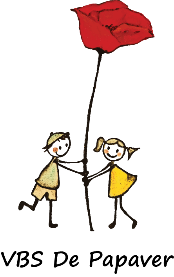 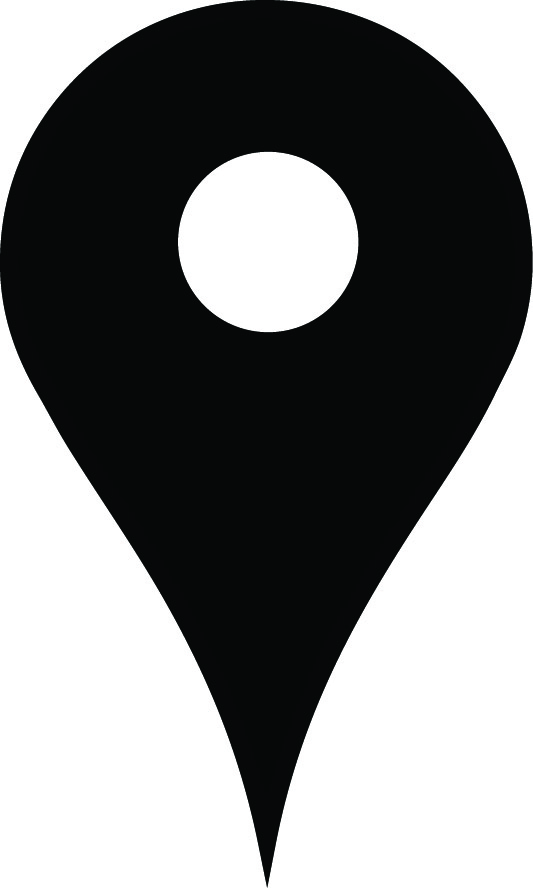 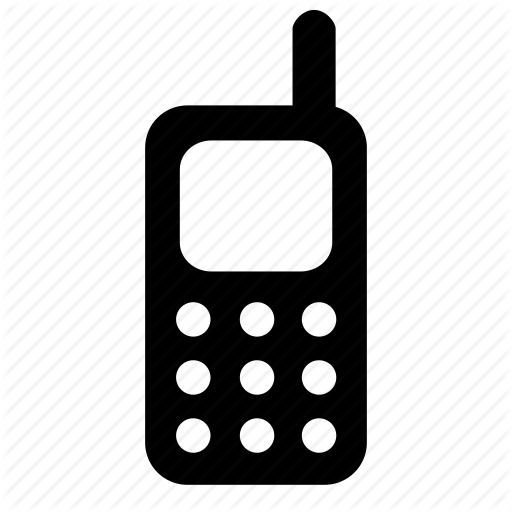 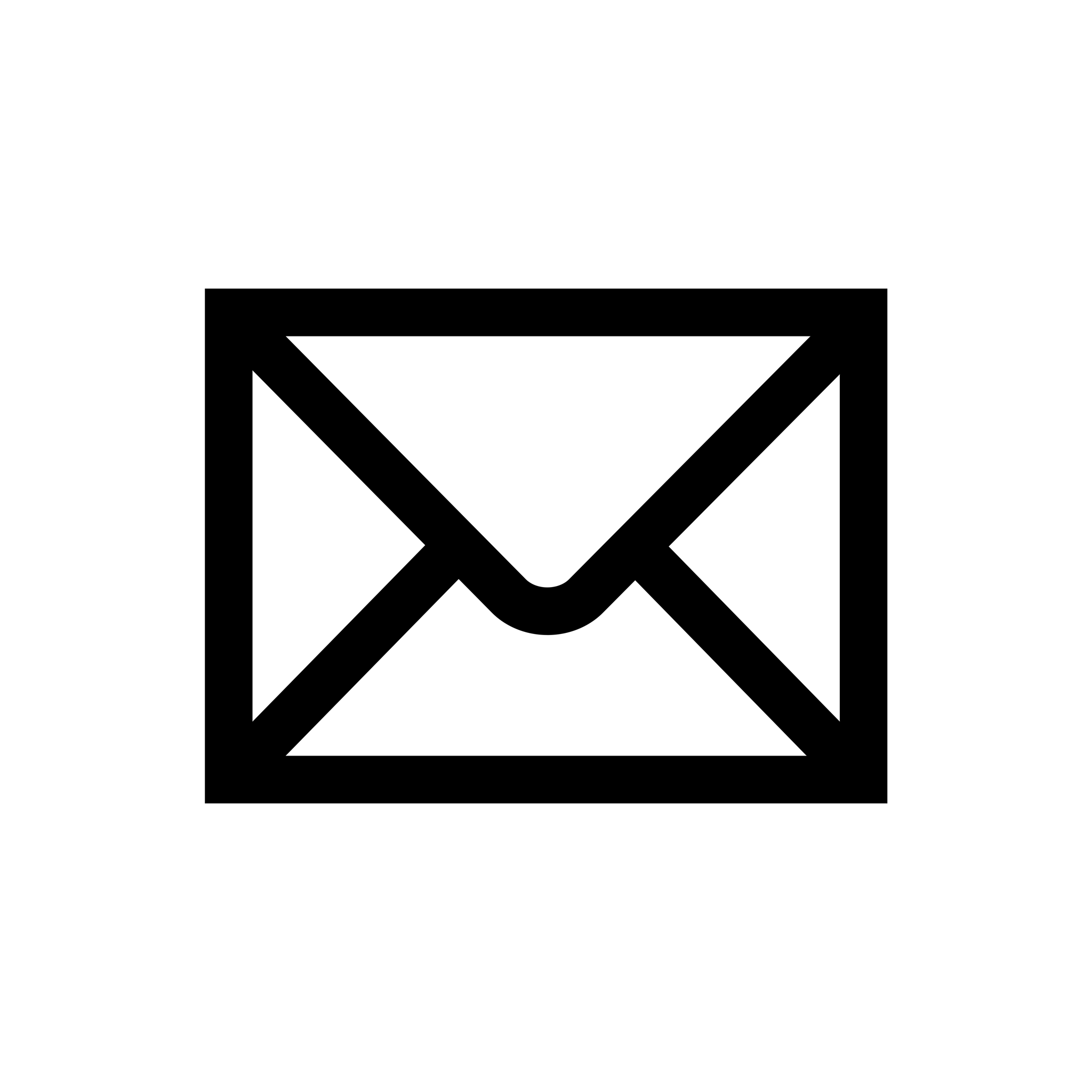 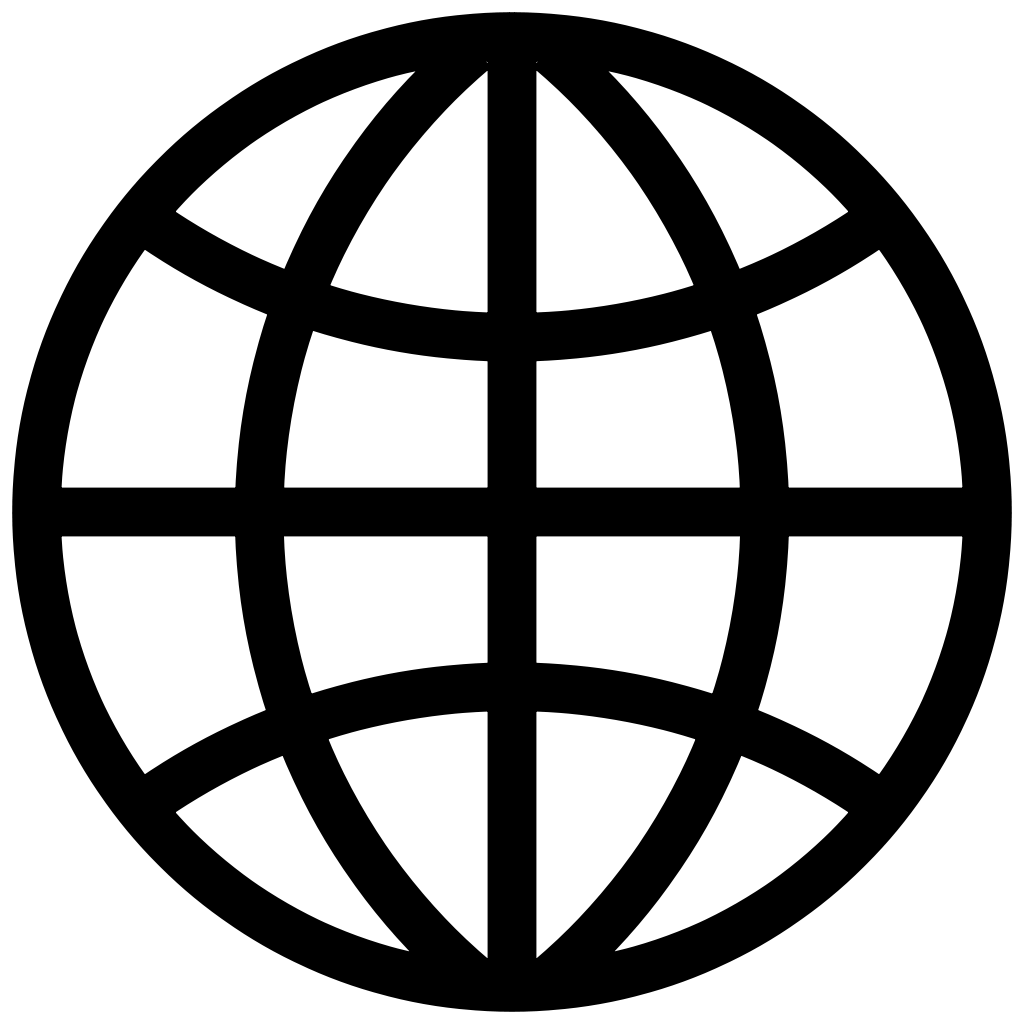 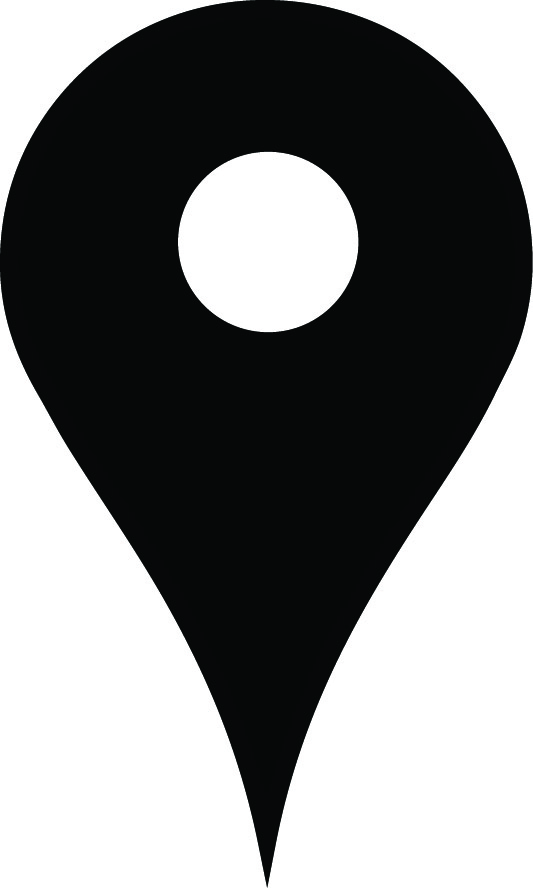 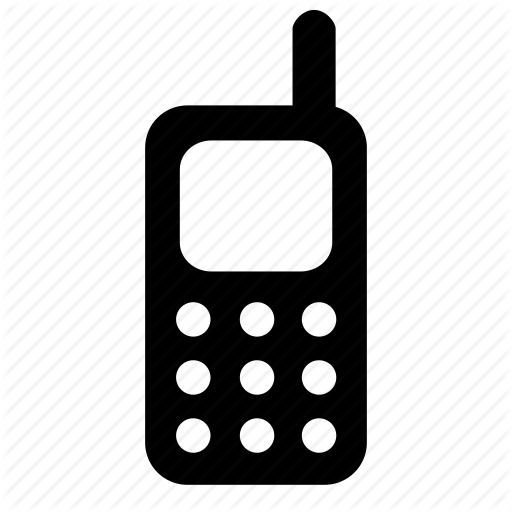 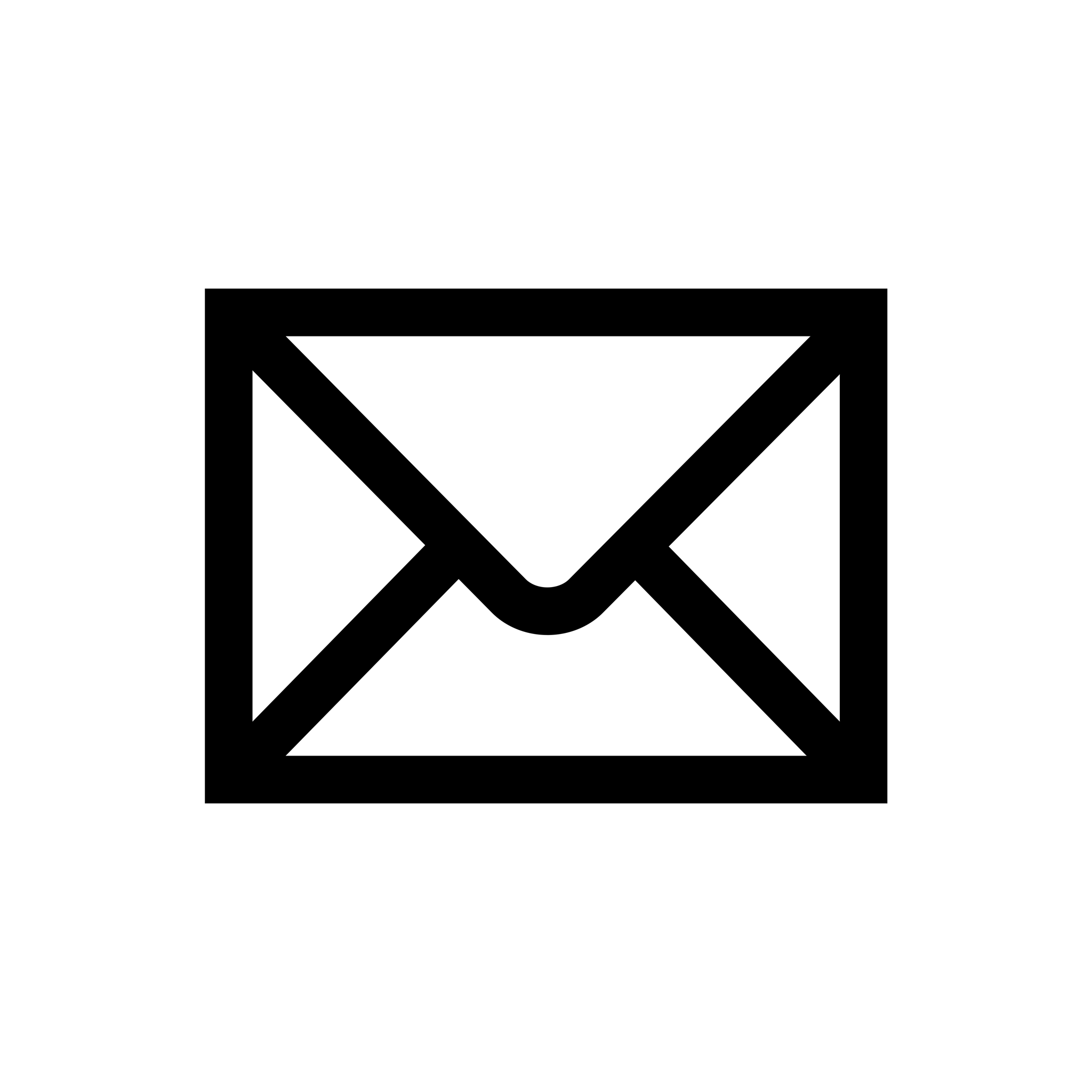 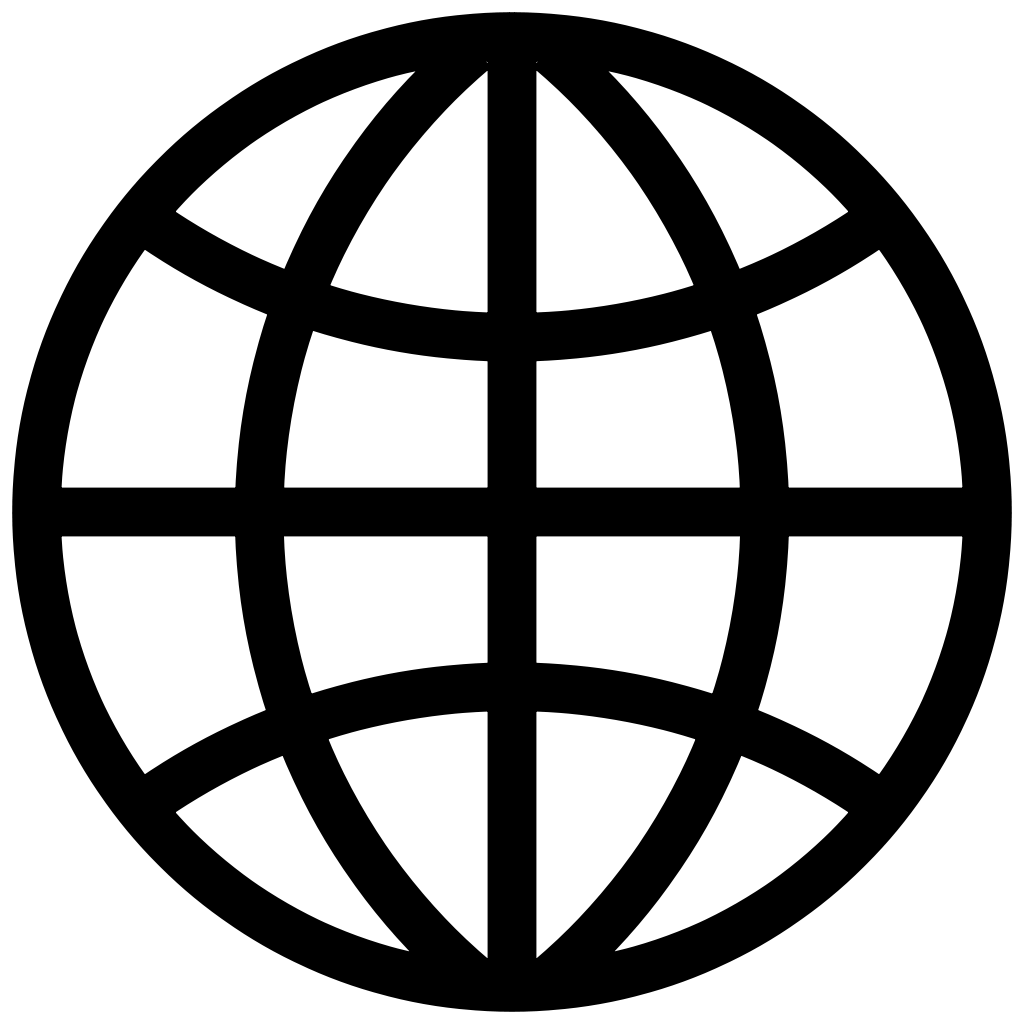 ZWEMROOSTER: SCHOOLJAAR 2021-2022
Dit schooljaar wordt de volgende regeling toegepast:Van september t.e.m. november is er zwemmen voor L3-4.Van december t.e.m. maart is er zwemmen voor L1-2.Van april t.e.m. juni is er zwemmen voor L5-L6.In de maand mei en juni gaat K3 zwemmen op donderdagnamiddag.Voor de lagere school:De A-klas vertrekt altijd eerst. Deze klas dient stipt aanwezig te zijn om 8u25.We zwemmen telkens met 1 klas tegelijkertijd. 06-09-2021: L4Krokusvakantie 28-2-2022 tot 06-03-202213-09-2021: L307-03-2022: L120-09-2021: L414-03-2022: L227-09-2021: L321-03-2022: L104-10-2021: geen school 28-03-2022: L211-10-2021: L4Paasvakantie 04-04-2022 tot 17-04-202218-10-2021: L318-04-2022: L525-10-2021: L425-04-2022: L6Herfstvakantie 1-11-2021 tot 7-11-202102-05-2022: L508-11-2021: L305-05-2022: K315-11-2021: L409-05-2022: L622-11-2021: L312-05-2022: K329-11-2021: L416-05-2022: L506-12-2021: L119-05-2022: K3 13-12-2021: L223-05-2022: L6 20-12-2021: L126-05-2022: O.L.H.–Hemelvaart Kerstvakantie 27-12-2021 tot 9-01-202230-05-2022: geen school 10-01-2022: L202-06-2022: K317-01-2022: L106-06-2022: Pinkstermaandag – geen school 24-01-2022: L209-06-2022: K3 31-01-2022: L113-06-2022: L507-02-2022: L216-06-2022: zwembad dicht 14-02-2022: L120-06-2022: zwembad dicht21-02-2022: L223-06-2022: zwembad dicht